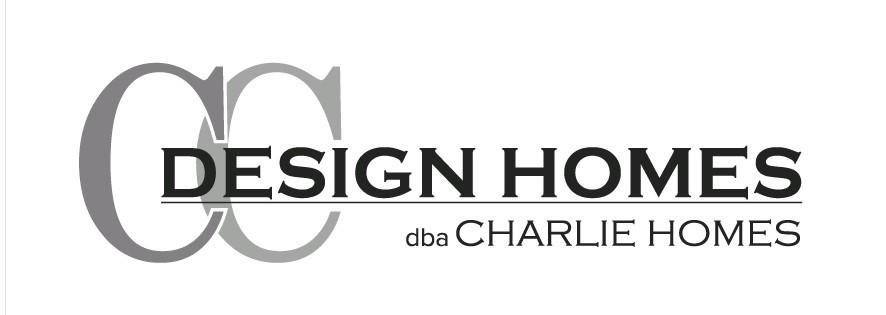 Dear Mr.Winslow,I understand your concern about the construction at the 3705 77 th Pl. SE., Mercer Island, butunfortunately, we will have to demolish this house as the owner had been experiencing issue withflooding in the basement for the last 10 years, and due to health issues, the house will have to be fullyreconstructed.We will try our best to conserve and follow the Mercer Island Climate Action Plan, in fact, we will onlyremove 2 trees that are 6 inches in diameter. And we will make sure to replant after construction.There will be some use of heavy machinery but it will be there for a short amount of time, the carbonthat will be release during this period will not cause any significant issue to the environment.As for your concern over the construction noise, we will follow the city guideline for the construction.hours.We will make sure the construction vehicles will not become a safety hazard; we will have traffic.controller to help with the traffic if it is need.Please let me know if you have any questions.Thank you,Charlie Chen